Weather during the previous forecast periodAccording to meteorological data recorded at Agro meteorological Observatory, Pusa (Bihar), average maximum and minimum temperature were 30.3°C and 19.4°C respectively. Average relative humidity was 88 percent at 0700 hrs. and 62 percent at 1400 hrs. Soil temperature at 5 cm depth was 22.5°C at 0700 hrs. and 29.1°C at 1400 hrs. Average wind speed, daily sunshine hours and average daily evaporation were 3.0 km/hr, 7.4 hours and 2.6 mm respectively. Mainly dry weather prevailed during this period.Medium Range Weather Forecast      (1st -5th November,   2017)(Begusarai)Advisory for the farmers (A. Sattar)(Nodal OfficeWeather during the previous forecast periodAccording to meteorological data recorded at Agro meteorological Observatory, Pusa (Bihar), average maximum and minimum temperature were 30.3°C and 19.4°C respectively. Average relative humidity was 88 percent at 0700 hrs. and 62 percent at 1400 hrs. Soil temperature at 5 cm depth was 22.5°C at 0700 hrs. and 29.1°C at 1400 hrs. Average wind speed, daily sunshine hours and average daily evaporation were 3.0 km/hr, 7.4 hours and 2.6 mm respectively. Mainly dry weather prevailed during this period.Medium Range Weather Forecast      (1st -5th November,   2017) (Darbhanga)Advisory for the farmers (A. Sattar)(Nodal Officer)Weather during the previous forecast periodAccording to meteorological data recorded at Agro meteorological Observatory, Pusa (Bihar), average maximum and minimum temperature were 30.3°C and 19.4°C respectively. Average relative humidity was 88 percent at 0700 hrs. and 62 percent at 1400 hrs. Soil temperature at 5 cm depth was 22.5°C at 0700 hrs. and 29.1°C at 1400 hrs. Average wind speed, daily sunshine hours and average daily evaporation were 3.0 km/hr, 7.4 hours and 2.6 mm respectively. Mainly dry weather prevailed during this period.Medium Range Weather Forecast      (1st -5th November,   2017) (East Champaran)Advisory for the farmers (A. Sattar)(Nodal Officer)Weather during the previous forecast periodAccording to meteorological data recorded at Agro meteorological Observatory, Pusa (Bihar), average maximum and minimum temperature were 30.3°C and 19.4°C respectively. Average relative humidity was 88 percent at 0700 hrs. and 62 percent at 1400 hrs. Soil temperature at 5 cm depth was 22.5°C at 0700 hrs. and 29.1°C at 1400 hrs. Average wind speed, daily sunshine hours and average daily evaporation were 3.0 km/hr, 7.4 hours and 2.6 mm respectively. Mainly dry weather prevailed during this period.Medium Range Weather Forecast      (1st -5th November,   2017) (Gopalganj)Advisory for the farmers (A. Sattar)(Nodal Officer)Weather during the previous forecast periodAccording to meteorological data recorded at Agro meteorological Observatory, Pusa (Bihar), average maximum and minimum temperature were 30.3°C and 19.4°C respectively. Average relative humidity was 88 percent at 0700 hrs. and 62 percent at 1400 hrs. Soil temperature at 5 cm depth was 22.5°C at 0700 hrs. and 29.1°C at 1400 hrs. Average wind speed, daily sunshine hours and average daily evaporation were 3.0 km/hr, 7.4 hours and 2.6 mm respectively. Mainly dry weather prevailed during this period.Medium Range Weather Forecast      (1st -5th November,   2017) (Madhubani)Advisory for the farmers(A. Sattar)(Nodal Officer)Weather during the previous forecast periodAccording to meteorological data recorded at Agro meteorological Observatory, Pusa (Bihar), average maximum and minimum temperature were 30.3°C and 19.4°C respectively. Average relative humidity was 88 percent at 0700 hrs. and 62 percent at 1400 hrs. Soil temperature at 5 cm depth was 22.5°C at 0700 hrs. and 29.1°C at 1400 hrs. Average wind speed, daily sunshine hours and average daily evaporation were 3.0 km/hr, 7.4 hours and 2.6 mm respectively. Mainly dry weather prevailed during this period.Medium Range Weather Forecast      (1st -5th November,   2017) (Muzaffarpur)Advisory for the farmers (A. Sattar)(Nodal Officer)Weather during the previous forecast periodAccording to meteorological data recorded at Agro meteorological Observatory, Pusa (Bihar), average maximum and minimum temperature were 30.3°C and 19.4°C respectively. Average relative humidity was 88 percent at 0700 hrs. and 62 percent at 1400 hrs. Soil temperature at 5 cm depth was 22.5°C at 0700 hrs. and 29.1°C at 1400 hrs. Average wind speed, daily sunshine hours and average daily evaporation were 3.0 km/hr, 7.4 hours and 2.6 mm respectively. Mainly dry weather prevailed during this period.Medium Range Weather Forecast      (1st -5th November,   2017) (Samastipur)Advisory for the farmers (A. Sattar)(Nodal Officer)Weather during the previous forecast periodAccording to meteorological data recorded at Agro meteorological Observatory, Pusa (Bihar), average maximum and minimum temperature were 30.3°C and 19.4°C respectively. Average relative humidity was 88 percent at 0700 hrs. and 62 percent at 1400 hrs. Soil temperature at 5 cm depth was 22.5°C at 0700 hrs. and 29.1°C at 1400 hrs. Average wind speed, daily sunshine hours and average daily evaporation were 3.0 km/hr, 7.4 hours and 2.6 mm respectively. Mainly dry weather prevailed during this period.Medium Range Weather Forecast      (1st -5th November,   2017) (Saran)Advisory for the farmers (A. Sattar)(Nodal Officer)Weather during the previous forecast periodAccording to meteorological data recorded at Agro meteorological Observatory, Pusa (Bihar), average maximum and minimum temperature were 30.3°C and 19.4°C respectively. Average relative humidity was 88 percent at 0700 hrs. and 62 percent at 1400 hrs. Soil temperature at 5 cm depth was 22.5°C at 0700 hrs. and 29.1°C at 1400 hrs. Average wind speed, daily sunshine hours and average daily evaporation were 3.0 km/hr, 7.4 hours and 2.6 mm respectively. Mainly dry weather prevailed during this period.Medium Range Weather Forecast      (1st -5th November,   2017) (Shivhar)Advisory for the farmers (A. Sattar)(Nodal Officer)Weather during the previous forecast periodAccording to meteorological data recorded at Agro meteorological Observatory, Pusa (Bihar), average maximum and minimum temperature were 30.3°C and 19.4°C respectively. Average relative humidity was 88 percent at 0700 hrs. and 62 percent at 1400 hrs. Soil temperature at 5 cm depth was 22.5°C at 0700 hrs. and 29.1°C at 1400 hrs. Average wind speed, daily sunshine hours and average daily evaporation were 3.0 km/hr, 7.4 hours and 2.6 mm respectively. Mainly dry weather prevailed during this period.Medium Range Weather Forecast      (1st -5th November,   2017) (Sitamadhi)Advisory for the farmers (A. Sattar)(Nodal Officer)Weather during the previous forecast periodAccording to meteorological data recorded at Agro meteorological Observatory, Pusa (Bihar), average maximum and minimum temperature were 30.3°C and 19.4°C respectively. Average relative humidity was 88 percent at 0700 hrs. and 62 percent at 1400 hrs. Soil temperature at 5 cm depth was 22.5°C at 0700 hrs. and 29.1°C at 1400 hrs. Average wind speed, daily sunshine hours and average daily evaporation were 3.0 km/hr, 7.4 hours and 2.6 mm respectively. Mainly dry weather prevailed during this period.Medium Range Weather Forecast      (1st -5th November,   2017) (Siwan)Advisory for the farmers (A. Sattar)(Nodal OfficerWeather during the previous forecast periodAccording to meteorological data recorded at Agro meteorological Observatory, Pusa (Bihar), average maximum and minimum temperature were 30.3°C and 19.4°C respectively. Average relative humidity was 88 percent at 0700 hrs. and 62 percent at 1400 hrs. Soil temperature at 5 cm depth was 22.5°C at 0700 hrs. and 29.1°C at 1400 hrs. Average wind speed, daily sunshine hours and average daily evaporation were 3.0 km/hr, 7.4 hours and 2.6 mm respectively. Mainly dry weather prevailed during this period.Medium Range Weather Forecast      (1st -5th November,   2017) (Vaishali)Advisory for the farmers (A. Sattar)(Nodal Officer)Weather during the previous forecast periodAccording to meteorological data recorded at Agro meteorological Observatory, Pusa (Bihar), average maximum and minimum temperature were 30.3°C and 19.4°C respectively. Average relative humidity was 88 percent at 0700 hrs. and 62 percent at 1400 hrs. Soil temperature at 5 cm depth was 22.5°C at 0700 hrs. and 29.1°C at 1400 hrs. Average wind speed, daily sunshine hours and average daily evaporation were 3.0 km/hr, 7.4 hours and 2.6 mm respectively. Mainly dry weather prevailed during this period.Medium Range Weather Forecast      (1st -5th November,   2017) (West Champaran)Advisory for the farmers (A. Sattar)(Nodal Officer)GRAMIN KRISHI MAUSAM SEWA (GKMS)AGRO-METEOROLOGY DIVISIONDr. Rajendra Prasad Central Agricultural University, Pusa Samastipur, Bihar -848 125GRAMIN KRISHI MAUSAM SEWA (GKMS)AGRO-METEOROLOGY DIVISIONDr. Rajendra Prasad Central Agricultural University, Pusa Samastipur, Bihar -848 125GRAMIN KRISHI MAUSAM SEWA (GKMS)AGRO-METEOROLOGY DIVISIONDr. Rajendra Prasad Central Agricultural University, Pusa Samastipur, Bihar -848 125Bulletin No. 84Date: Tuesday, 31 October, 2017                                                                                                    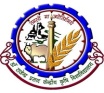   Phone No : 06274-240266Weather parameters1st November2ndNovember3rdNovember4th  November5th NovemberRemarksRainfall(mm)00000Mainly dryMax. T (°C)3030292930Maximum temperature will remain between 29-30°C and the minimum around 17-20°C.Mini. T (°C)1818171717Maximum temperature will remain between 29-30°C and the minimum around 17-20°C.Cloud cover (okta)00000Max Relative Humidity (%)9090858585Min Relative Humidity (%)5050454550Wind speed (kmph)8881010Wind direction(deg)WesterlyWesterlyWesterlyWesterlyWesterlyWesterlyCropsPhenophasesAdvisory (Based on weather forecast)WheatLand preparationLand preparation is advised for sowing of wheat .Application of 150-200 quintals FYM manures/ha is advised during land preparation.PotatoLand preparationPlanting of potato is advised. Kufri jyoti, Kufri ashoka, Kufri pukharaj, Kufri chandramukhi, Kufri badhsha, Kufri lalima,Kufri sinduri, Kufri arun, Kufri girdhari, Kufri sadabahar,Kufri anand,Kufri pusker, Rajendra alu 1, Rajendra alu 2 and Rajendra alu 3, varieties are recommended for planting in north Bihar region. Seed rate@25-30q/ha and line to line 50-60cm and plant to plant 15-20cm planting distance are advised. Application of 20-25 ton FYM/ha, 75 kg nitrogen, 90 kg phosphorus and 100kg potash is advised during land preparation. MaizeLand preparationSowing of rabi maize is advised. Application of 10-15 ton FYM ,50 kg nitrogen, 75 kg phosphorus 50 kg Potash per hectare during land preparation. Shaktiman-1 white, Shaktiman-2 white, Shaktiman-3 yellow, Shaktiman-4 yellow, Shaktiman-5 yellow,Ganga-11 orange yellow, Rajendra sanker makka-1 Rajendra sanker makka-2, and Rajendra sanker makka deepjwala varieties of hybrid maize and  Dewki  white, Lakshmi white and Suaan yellow varieties of composite maize are recommended for north Bihar. Seed rate@ 20kg/ha is advised. Seed should be treated with Thiram @2.5g /kg of seed. Garlic(Lahsun)SowingSowing of Garlic is advised. Jamuna safed-2(G-50), Jamuna safed-3(G-282), and Jamuna safed-4 (G-323), G-1 and G-41(Agri found safed) varieties are recommended for sowing in north Bihar. Seed rate@300-500 kg claws/ha and planting distance of 15 cm x10cm is advised. Application of 20-25 ton FYM/ha, 60kg nitrogen, 80 kg phosphorous, 80 kg potash and 20-40 kg sulphur per hectare is advised during land preparation.CarrotSowingSowing of carrot is advised. Pusa kesar, Pusa meghali, Pusa yamdajini, Amarican beauty ,Kalyanpur yellow, and Naintes varieties are recommended for sowing. The planting distance should be 25X10 cm. Seed rate @4-5 kg/hectare is suggested.Rabi onionNursery sowingNursery sowing of rabi onion is advised. Agri found Light Red(ALR), Arka niketen, N-2-4-1, Pusa-red, Bhimaraj, Nashik red varieties are recommended for sowing in north Bihar. Seed rate@8-10 kg/hectare is advised.PeaSowingRachna, Malviya mater-15, Aparna, Harbhajan, Pusa prabhat varieties of pea are suggested for sowing in north Bihar. Seed rate @75-80kg per hectare and planting distance of 30x10 cm is advised. Seed should be treated with Rhiozbium culture (5 packets /hectare). Application of 20kg nitrogen, 45 Kg phosphorus, 20 kg potash and 20 kg sulphur per hectare is advised during land preparation. Lentil(Masur)SowingSowing of lentil is advised. Mallika (K-75), Arun (PL77-12), KLS-218, HUL-57, PL-5 varieties are recommended for sowing in north Bihar. PaddyHarvestingHarvesting and threshing of paddy is advised.GRAMIN KRISHI MAUSAM SEWA (GKMS)AGRO-METEOROLOGY DIVISIONDr. Rajendra Prasad Central Agricultural University, Pusa Samastipur, Bihar -848 125GRAMIN KRISHI MAUSAM SEWA (GKMS)AGRO-METEOROLOGY DIVISIONDr. Rajendra Prasad Central Agricultural University, Pusa Samastipur, Bihar -848 125GRAMIN KRISHI MAUSAM SEWA (GKMS)AGRO-METEOROLOGY DIVISIONDr. Rajendra Prasad Central Agricultural University, Pusa Samastipur, Bihar -848 125Bulletin No. 84Date: Tuesday, 31 October, 2017                                                                                                      Phone No : 06274-240266Weather parameters1st November2ndNovember3rdNovember4th  November5th NovemberRemarksRainfall(mm)00000Mainly dryMax. T (°C)3030292930Maximum temperature will remain between 30-31°C and the minimum around 19-21°C.Mini. T (°C)1818171717Maximum temperature will remain between 30-31°C and the minimum around 19-21°C.Cloud cover (okta)00000Max Relative Humidity (%)9090858585Min Relative Humidity (%)5050454550Wind speed (kmph)8881010Wind direction(deg)WesterlyWesterlyWesterly/Westerly/Westerly/WesterlyCropsPhenophasesAdvisory (Based on weather forecast)WheatLand preparationLand preparation is advised for sowing of wheat .Application of 150-200 quintals FYM manures/ha is advised during land preparation.PotatoLand preparationPlanting of potato is advised. Kufri jyoti, Kufri ashoka, Kufri pukharaj, Kufri chandramukhi, Kufri badhsha, Kufri lalima,Kufri sinduri, Kufri arun, Kufri girdhari, Kufri sadabahar,Kufri anand,Kufri pusker, Rajendra alu 1, Rajendra alu 2 and Rajendra alu 3, varieties are recommended for planting in north Bihar region. Seed rate@25-30q/ha and line to line 50-60cm and plant to plant 15-20cm planting distance are advised. Application of 20-25 ton FYM/ha, 75 kg nitrogen, 90 kg phosphorus and 100kg potash is advised during land preparation. MaizeLand preparationSowing of rabi maize is advised. Application of 10-15 ton FYM ,50 kg nitrogen, 75 kg phosphorus 50 kg Potash per hectare during land preparation. Shaktiman-1 white, Shaktiman-2 white, Shaktiman-3 yellow, Shaktiman-4 yellow, Shaktiman-5 yellow,Ganga-11 orange yellow, Rajendra sanker makka-1 Rajendra sanker makka-2, and Rajendra sanker makka deepjwala varieties of hybrid maize and  Dewki  white, Lakshmi white and Suaan yellow varieties of composite maize are recommended for north Bihar. Seed rate@ 20kg/ha is advised. Seed should be treated with Thiram @2.5g /kg of seed. Garlic(Lahsun)SowingSowing of Garlic is advised. Jamuna safed-2(G-50), Jamuna safed-3(G-282), and Jamuna safed-4 (G-323), G-1 and G-41(Agri found safed) varieties are recommended for sowing in north Bihar. Seed rate@300-500 kg claws/ha and planting distance of 15 cm x10cm is advised. Application of 20-25 ton FYM/ha, 60kg nitrogen, 80 kg phosphorous, 80 kg potash and 20-40 kg sulphur per hectare is advised during land preparation.CarrotSowingSowing of carrot is advised. Pusa kesar, Pusa meghali, Pusa yamdajini, Amarican beauty ,Kalyanpur yellow, and Naintes varieties are recommended for sowing. The planting distance should be 25X10 cm. Seed rate @4-5 kg/hectare is suggested.Rabi onionNursery sowingNursery sowing of rabi onion is advised. Agri found Light Red(ALR), Arka niketen, N-2-4-1, Pusa-red, Bhimaraj, Nashik red varieties are recommended for sowing in north Bihar. Seed rate@8-10 kg/hectare is advised.PeaSowingRachna, Malviya mater-15, Aparna, Harbhajan, Pusa prabhat varieties of pea are suggested for sowing in north Bihar. Seed rate @75-80kg per hectare and planting distance of 30x10 cm is advised. Seed should be treated with Rhiozbium culture (5 packets /hectare). Application of 20kg nitrogen, 45 Kg phosphorus, 20 kg potash and 20 kg sulphur per hectare is advised during land preparation. Lentil(Masur)SowingSowing of lentil is advised. Mallika (K-75), Arun (PL77-12), KLS-218, HUL-57, PL-5 varieties are recommended for sowing in north Bihar. PaddyHarvestingHarvesting and threshing of paddy is advised.GRAMIN KRISHI MAUSAM SEWA (GKMS)AGRO-METEOROLOGY DIVISIONDr. Rajendra Prasad Central Agricultural University, Pusa Samastipur, Bihar -848 125GRAMIN KRISHI MAUSAM SEWA (GKMS)AGRO-METEOROLOGY DIVISIONDr. Rajendra Prasad Central Agricultural University, Pusa Samastipur, Bihar -848 125GRAMIN KRISHI MAUSAM SEWA (GKMS)AGRO-METEOROLOGY DIVISIONDr. Rajendra Prasad Central Agricultural University, Pusa Samastipur, Bihar -848 125Bulletin No. 84Date: Tuesday, 31 October, 2017                                                                                                      Phone No : 06274-240266Weather parameters1st November2ndNovember3rdNovember4th  November5th NovemberRemarksRainfall(mm)00000Mainly dryMax. T (°C)3233333232Maximum temperature will remain between 31-32°C and the minimum around 18-21°C.Mini. T (°C)2020201918Maximum temperature will remain between 31-32°C and the minimum around 18-21°C.Cloud cover (okta)00000Max Relative Humidity (%)9090858585Min Relative Humidity (%)5050454550Wind speed (kmph)8881010Wind direction(deg)WesterlyWesterlyWesterlyWesterlyWesterlyWesterlyCropsPhenophasesAdvisory (Based on weather forecast)WheatLand preparationLand preparation is advised for sowing of wheat .Application of 150-200 quintals FYM manures/ha is advised during land preparation.PotatoLand preparationPlanting of potato is advised. Kufri jyoti, Kufri ashoka, Kufri pukharaj, Kufri chandramukhi, Kufri badhsha, Kufri lalima,Kufri sinduri, Kufri arun, Kufri girdhari, Kufri sadabahar,Kufri anand,Kufri pusker, Rajendra alu 1, Rajendra alu 2 and Rajendra alu 3, varieties are recommended for planting in north Bihar region. Seed rate@25-30q/ha and line to line 50-60cm and plant to plant 15-20cm planting distance are advised. Application of 20-25 ton FYM/ha, 75 kg nitrogen, 90 kg phosphorus and 100kg potash is advised during land preparation. MaizeLand preparationSowing of rabi maize is advised. Application of 10-15 ton FYM ,50 kg nitrogen, 75 kg phosphorus 50 kg Potash per hectare during land preparation. Shaktiman-1 white, Shaktiman-2 white, Shaktiman-3 yellow, Shaktiman-4 yellow, Shaktiman-5 yellow,Ganga-11 orange yellow, Rajendra sanker makka-1 Rajendra sanker makka-2, and Rajendra sanker makka deepjwala varieties of hybrid maize and  Dewki  white, Lakshmi white and Suaan yellow varieties of composite maize are recommended for north Bihar. Seed rate@ 20kg/ha is advised. Seed should be treated with Thiram @2.5g /kg of seed. Garlic(Lahsun)SowingSowing of Garlic is advised. Jamuna safed-2(G-50), Jamuna safed-3(G-282), and Jamuna safed-4 (G-323), G-1 and G-41(Agri found safed) varieties are recommended for sowing in north Bihar. Seed rate@300-500 kg claws/ha and planting distance of 15 cm x10cm is advised. Application of 20-25 ton FYM/ha, 60kg nitrogen, 80 kg phosphorous, 80 kg potash and 20-40 kg sulphur per hectare is advised during land preparation.CarrotSowingSowing of carrot is advised. Pusa kesar, Pusa meghali, Pusa yamdajini, Amarican beauty ,Kalyanpur yellow, and Naintes varieties are recommended for sowing. The planting distance should be 25X10 cm. Seed rate @4-5 kg/hectare is suggested.Rabi onionNursery sowingNursery sowing of rabi onion is advised. Agri found Light Red(ALR), Arka niketen, N-2-4-1, Pusa-red, Bhimaraj, Nashik red varieties are recommended for sowing in north Bihar. Seed rate@8-10 kg/hectare is advised.PeaSowingRachna, Malviya mater-15, Aparna, Harbhajan, Pusa prabhat varieties of pea are suggested for sowing in north Bihar. Seed rate @75-80kg per hectare and planting distance of 30x10 cm is advised. Seed should be treated with Rhiozbium culture (5 packets /hectare). Application of 20kg nitrogen, 45 Kg phosphorus, 20 kg potash and 20 kg sulphur per hectare is advised during land preparation. Lentil(Masur)SowingSowing of lentil is advised. Mallika (K-75), Arun (PL77-12), KLS-218, HUL-57, PL-5 varieties are recommended for sowing in north Bihar. PaddyHarvestingHarvesting and threshing of paddy is advised.GRAMIN KRISHI MAUSAM SEWA (GKMS)AGRO-METEOROLOGY DIVISIONDr. Rajendra Prasad Central Agricultural University, Pusa Samastipur, Bihar -848 125GRAMIN KRISHI MAUSAM SEWA (GKMS)AGRO-METEOROLOGY DIVISIONDr. Rajendra Prasad Central Agricultural University, Pusa Samastipur, Bihar -848 125GRAMIN KRISHI MAUSAM SEWA (GKMS)AGRO-METEOROLOGY DIVISIONDr. Rajendra Prasad Central Agricultural University, Pusa Samastipur, Bihar -848 125Bulletin No. 84Date: Tuesday, 31 October, 2017                                                                                                      Phone No : 06274-240266Weather parameters1st November2ndNovember3rdNovember4th  November5th NovemberRemarksRainfall(mm)00000Mainly dryMax. T (°C)3233333232Maximum temperature will remain between 31-32°C and the minimum around 18-20°C.Mini. T (°C)2020201918Maximum temperature will remain between 31-32°C and the minimum around 18-20°C.Cloud cover (okta)00000Max Relative Humidity (%)9090858585Min Relative Humidity (%)5050454550Wind speed (kmph)8881010Wind direction(deg)WesterlyWesterlyWesterlyWesterlyWesterlyWesterlyCropsPhenophasesAdvisory (Based on weather forecast)WheatLand preparationLand preparation is advised for sowing of wheat .Application of 150-200 quintals FYM manures/ha is advised during land preparation.PotatoLand preparationPlanting of potato is advised. Kufri jyoti, Kufri ashoka, Kufri pukharaj, Kufri chandramukhi, Kufri badhsha, Kufri lalima,Kufri sinduri, Kufri arun, Kufri girdhari, Kufri sadabahar,Kufri anand,Kufri pusker, Rajendra alu 1, Rajendra alu 2 and Rajendra alu 3, varieties are recommended for planting in north Bihar region. Seed rate@25-30q/ha and line to line 50-60cm and plant to plant 15-20cm planting distance are advised. Application of 20-25 ton FYM/ha, 75 kg nitrogen, 90 kg phosphorus and 100kg potash is advised during land preparation. MaizeLand preparationSowing of rabi maize is advised. Application of 10-15 ton FYM ,50 kg nitrogen, 75 kg phosphorus 50 kg Potash per hectare during land preparation. Shaktiman-1 white, Shaktiman-2 white, Shaktiman-3 yellow, Shaktiman-4 yellow, Shaktiman-5 yellow,Ganga-11 orange yellow, Rajendra sanker makka-1 Rajendra sanker makka-2, and Rajendra sanker makka deepjwala varieties of hybrid maize and  Dewki  white, Lakshmi white and Suaan yellow varieties of composite maize are recommended for north Bihar. Seed rate@ 20kg/ha is advised. Seed should be treated with Thiram @2.5g /kg of seed. Garlic(Lahsun)SowingSowing of Garlic is advised. Jamuna safed-2(G-50), Jamuna safed-3(G-282), and Jamuna safed-4 (G-323), G-1 and G-41(Agri found safed) varieties are recommended for sowing in north Bihar. Seed rate@300-500 kg claws/ha and planting distance of 15 cm x10cm is advised. Application of 20-25 ton FYM/ha, 60kg nitrogen, 80 kg phosphorous, 80 kg potash and 20-40 kg sulphur per hectare is advised during land preparation.CarrotSowingSowing of carrot is advised. Pusa kesar, Pusa meghali, Pusa yamdajini, Amarican beauty ,Kalyanpur yellow, and Naintes varieties are recommended for sowing. The planting distance should be 25X10 cm. Seed rate @4-5 kg/hectare is suggested.Rabi onionNursery sowingNursery sowing of rabi onion is advised. Agri found Light Red(ALR), Arka niketen, N-2-4-1, Pusa-red, Bhimaraj, Nashik red varieties are recommended for sowing in north Bihar. Seed rate@8-10 kg/hectare is advised.PeaSowingRachna, Malviya mater-15, Aparna, Harbhajan, Pusa prabhat varieties of pea are suggested for sowing in north Bihar. Seed rate @75-80kg per hectare and planting distance of 30x10 cm is advised. Seed should be treated with Rhiozbium culture (5 packets /hectare). Application of 20kg nitrogen, 45 Kg phosphorus, 20 kg potash and 20 kg sulphur per hectare is advised during land preparation. Lentil(Masur)SowingSowing of lentil is advised. Mallika (K-75), Arun (PL77-12), KLS-218, HUL-57, PL-5 varieties are recommended for sowing in north Bihar. PaddyHarvestingHarvesting and threshing of paddy is advised.GRAMIN KRISHI MAUSAM SEWA (GKMS)AGRO-METEOROLOGY DIVISIONDr. Rajendra Prasad Central Agricultural University, Pusa Samastipur, Bihar -848 125GRAMIN KRISHI MAUSAM SEWA (GKMS)AGRO-METEOROLOGY DIVISIONDr. Rajendra Prasad Central Agricultural University, Pusa Samastipur, Bihar -848 125GRAMIN KRISHI MAUSAM SEWA (GKMS)AGRO-METEOROLOGY DIVISIONDr. Rajendra Prasad Central Agricultural University, Pusa Samastipur, Bihar -848 125Bulletin No. 84Date: Tuesday, 31 October, 2017                                                                                                      Phone No : 06274-240266Weather parameters1st November2ndNovember3rdNovember4th  November5th NovemberRemarksRainfall(mm)00000Mainly dryMax. T (°C)3030302930Maximum temperature will remain between 31-32°C and the minimum around 18-20°C.Mini. T (°C)1919181717Maximum temperature will remain between 31-32°C and the minimum around 18-20°C.Cloud cover (okta)00000Max Relative Humidity (%)9090858585Min Relative Humidity (%)5050454550Wind speed (kmph)8881010Wind direction(deg)WesterlyWesterlyWesterlyWesterlyWesterlyWesterlyCropsPhenophasesAdvisory (Based on weather forecast)WheatLand preparationLand preparation is advised for sowing of wheat .Application of 150-200 quintals FYM manures/ha is advised during land preparation.PotatoLand preparationPlanting of potato is advised. Kufri jyoti, Kufri ashoka, Kufri pukharaj, Kufri chandramukhi, Kufri badhsha, Kufri lalima,Kufri sinduri, Kufri arun, Kufri girdhari, Kufri sadabahar,Kufri anand,Kufri pusker, Rajendra alu 1, Rajendra alu 2 and Rajendra alu 3, varieties are recommended for planting in north Bihar region. Seed rate@25-30q/ha and line to line 50-60cm and plant to plant 15-20cm planting distance are advised. Application of 20-25 ton FYM/ha, 75 kg nitrogen, 90 kg phosphorus and 100kg potash is advised during land preparation. MaizeLand preparationSowing of rabi maize is advised. Application of 10-15 ton FYM ,50 kg nitrogen, 75 kg phosphorus 50 kg Potash per hectare during land preparation. Shaktiman-1 white, Shaktiman-2 white, Shaktiman-3 yellow, Shaktiman-4 yellow, Shaktiman-5 yellow,Ganga-11 orange yellow, Rajendra sanker makka-1 Rajendra sanker makka-2, and Rajendra sanker makka deepjwala varieties of hybrid maize and  Dewki  white, Lakshmi white and Suaan yellow varieties of composite maize are recommended for north Bihar. Seed rate@ 20kg/ha is advised. Seed should be treated with Thiram @2.5g /kg of seed. Garlic(Lahsun)SowingSowing of Garlic is advised. Jamuna safed-2(G-50), Jamuna safed-3(G-282), and Jamuna safed-4 (G-323), G-1 and G-41(Agri found safed) varieties are recommended for sowing in north Bihar. Seed rate@300-500 kg claws/ha and planting distance of 15 cm x10cm is advised. Application of 20-25 ton FYM/ha, 60kg nitrogen, 80 kg phosphorous, 80 kg potash and 20-40 kg sulphur per hectare is advised during land preparation.CarrotSowingSowing of carrot is advised. Pusa kesar, Pusa meghali, Pusa yamdajini, Amarican beauty ,Kalyanpur yellow, and Naintes varieties are recommended for sowing. The planting distance should be 25X10 cm. Seed rate @4-5 kg/hectare is suggested.Rabi onionNursery sowingNursery sowing of rabi onion is advised. Agri found Light Red(ALR), Arka niketen, N-2-4-1, Pusa-red, Bhimaraj, Nashik red varieties are recommended for sowing in north Bihar. Seed rate@8-10 kg/hectare is advised.PeaSowingRachna, Malviya mater-15, Aparna, Harbhajan, Pusa prabhat varieties of pea are suggested for sowing in north Bihar. Seed rate @75-80kg per hectare and planting distance of 30x10 cm is advised. Seed should be treated with Rhiozbium culture (5 packets /hectare). Application of 20kg nitrogen, 45 Kg phosphorus, 20 kg potash and 20 kg sulphur per hectare is advised during land preparation. Lentil(Masur)SowingSowing of lentil is advised. Mallika (K-75), Arun (PL77-12), KLS-218, HUL-57, PL-5 varieties are recommended for sowing in north Bihar. PaddyHarvestingHarvesting and threshing of paddy is advised.GRAMIN KRISHI MAUSAM SEWA (GKMS)AGRO-METEOROLOGY DIVISIONDr. Rajendra Prasad Central Agricultural University, Pusa Samastipur, Bihar -848 125GRAMIN KRISHI MAUSAM SEWA (GKMS)AGRO-METEOROLOGY DIVISIONDr. Rajendra Prasad Central Agricultural University, Pusa Samastipur, Bihar -848 125GRAMIN KRISHI MAUSAM SEWA (GKMS)AGRO-METEOROLOGY DIVISIONDr. Rajendra Prasad Central Agricultural University, Pusa Samastipur, Bihar -848 125Bulletin No. 84Date: Tuesday, 31 October, 2017                                                                                                      Phone No : 06274-240266Weather parameters1st November2ndNovember3rdNovember4th  November5th NovemberRemarksRainfall(mm)00000Mainly dryMax. T (°C)3031313030Maximum temperature will remain between 31-32°C and the minimum around 18-21°C.Mini. T (°C)2019191818Maximum temperature will remain between 31-32°C and the minimum around 18-21°C.Cloud cover (okta)00000Max Relative Humidity (%)9090858585Min Relative Humidity (%)5050454550Wind speed (kmph)8881010Wind direction(deg)WesterlyWesterlyWesterlyWesterlyWesterlyWesterlyCropsPhenophasesAdvisory (Based on weather forecast)WheatLand preparationLand preparation is advised for sowing of wheat .Application of 150-200 quintals FYM manures/ha is advised during land preparation.PotatoLand preparationPlanting of potato is advised. Kufri jyoti, Kufri ashoka, Kufri pukharaj, Kufri chandramukhi, Kufri badhsha, Kufri lalima,Kufri sinduri, Kufri arun, Kufri girdhari, Kufri sadabahar,Kufri anand,Kufri pusker, Rajendra alu 1, Rajendra alu 2 and Rajendra alu 3, varieties are recommended for planting in north Bihar region. Seed rate@25-30q/ha and line to line 50-60cm and plant to plant 15-20cm planting distance are advised. Application of 20-25 ton FYM/ha, 75 kg nitrogen, 90 kg phosphorus and 100kg potash is advised during land preparation. MaizeLand preparationSowing of rabi maize is advised. Application of 10-15 ton FYM ,50 kg nitrogen, 75 kg phosphorus 50 kg Potash per hectare during land preparation. Shaktiman-1 white, Shaktiman-2 white, Shaktiman-3 yellow, Shaktiman-4 yellow, Shaktiman-5 yellow,Ganga-11 orange yellow, Rajendra sanker makka-1 Rajendra sanker makka-2, and Rajendra sanker makka deepjwala varieties of hybrid maize and  Dewki  white, Lakshmi white and Suaan yellow varieties of composite maize are recommended for north Bihar. Seed rate@ 20kg/ha is advised. Seed should be treated with Thiram @2.5g /kg of seed. Garlic(Lahsun)SowingSowing of Garlic is advised. Jamuna safed-2(G-50), Jamuna safed-3(G-282), and Jamuna safed-4 (G-323), G-1 and G-41(Agri found safed) varieties are recommended for sowing in north Bihar. Seed rate@300-500 kg claws/ha and planting distance of 15 cm x10cm is advised. Application of 20-25 ton FYM/ha, 60kg nitrogen, 80 kg phosphorous, 80 kg potash and 20-40 kg sulphur per hectare is advised during land preparation.CarrotSowingSowing of carrot is advised. Pusa kesar, Pusa meghali, Pusa yamdajini, Amarican beauty ,Kalyanpur yellow, and Naintes varieties are recommended for sowing. The planting distance should be 25X10 cm. Seed rate @4-5 kg/hectare is suggested.Rabi onionNursery sowingNursery sowing of rabi onion is advised. Agri found Light Red(ALR), Arka niketen, N-2-4-1, Pusa-red, Bhimaraj, Nashik red varieties are recommended for sowing in north Bihar. Seed rate@8-10 kg/hectare is advised.PeaSowingRachna, Malviya mater-15, Aparna, Harbhajan, Pusa prabhat varieties of pea are suggested for sowing in north Bihar. Seed rate @75-80kg per hectare and planting distance of 30x10 cm is advised. Seed should be treated with Rhiozbium culture (5 packets /hectare). Application of 20kg nitrogen, 45 Kg phosphorus, 20 kg potash and 20 kg sulphur per hectare is advised during land preparation. Lentil(Masur)SowingSowing of lentil is advised. Mallika (K-75), Arun (PL77-12), KLS-218, HUL-57, PL-5 varieties are recommended for sowing in north Bihar. PaddyHarvestingHarvesting and threshing of paddy is advised.GRAMIN KRISHI MAUSAM SEWA (GKMS)AGRO-METEOROLOGY DIVISIONDr. Rajendra Prasad Central Agricultural University, Pusa Samastipur, Bihar -848 125GRAMIN KRISHI MAUSAM SEWA (GKMS)AGRO-METEOROLOGY DIVISIONDr. Rajendra Prasad Central Agricultural University, Pusa Samastipur, Bihar -848 125GRAMIN KRISHI MAUSAM SEWA (GKMS)AGRO-METEOROLOGY DIVISIONDr. Rajendra Prasad Central Agricultural University, Pusa Samastipur, Bihar -848 125Bulletin No. 84Date: Tuesday, 31 October, 2017                                                                                                      Phone No : 06274-240266Weather parameters1st November2ndNovember3rdNovember4th  November5th NovemberRemarksRainfall(mm)00000Mainly dryMax. T (°C)3030292930Maximum temperature will remain between 30-31°C and the minimum around 18-21°C.Mini. T (°C)1818171717Maximum temperature will remain between 30-31°C and the minimum around 18-21°C.Cloud cover (okta)00000Max Relative Humidity (%)9090858585Min Relative Humidity (%)5050454550Wind speed (kmph)8881010Wind direction(deg)WesterlyWesterlyWesterlyWesterlyWesterlyWesterlyCropsPhenophasesAdvisory (Based on weather forecast)WheatLand preparationLand preparation is advised for sowing of wheat .Application of 150-200 quintals FYM manures/ha is advised during land preparation.PotatoLand preparationPlanting of potato is advised. Kufri jyoti, Kufri ashoka, Kufri pukharaj, Kufri chandramukhi, Kufri badhsha, Kufri lalima,Kufri sinduri, Kufri arun, Kufri girdhari, Kufri sadabahar,Kufri anand,Kufri pusker, Rajendra alu 1, Rajendra alu 2 and Rajendra alu 3, varieties are recommended for planting in north Bihar region. Seed rate@25-30q/ha and line to line 50-60cm and plant to plant 15-20cm planting distance are advised. Application of 20-25 ton FYM/ha, 75 kg nitrogen, 90 kg phosphorus and 100kg potash is advised during land preparation. MaizeLand preparationSowing of rabi maize is advised. Application of 10-15 ton FYM ,50 kg nitrogen, 75 kg phosphorus 50 kg Potash per hectare during land preparation. Shaktiman-1 white, Shaktiman-2 white, Shaktiman-3 yellow, Shaktiman-4 yellow, Shaktiman-5 yellow,Ganga-11 orange yellow, Rajendra sanker makka-1 Rajendra sanker makka-2, and Rajendra sanker makka deepjwala varieties of hybrid maize and  Dewki  white, Lakshmi white and Suaan yellow varieties of composite maize are recommended for north Bihar. Seed rate@ 20kg/ha is advised. Seed should be treated with Thiram @2.5g /kg of seed. Garlic(Lahsun)SowingSowing of Garlic is advised. Jamuna safed-2(G-50), Jamuna safed-3(G-282), and Jamuna safed-4 (G-323), G-1 and G-41(Agri found safed) varieties are recommended for sowing in north Bihar. Seed rate@300-500 kg claws/ha and planting distance of 15 cm x10cm is advised. Application of 20-25 ton FYM/ha, 60kg nitrogen, 80 kg phosphorous, 80 kg potash and 20-40 kg sulphur per hectare is advised during land preparation.CarrotSowingSowing of carrot is advised. Pusa kesar, Pusa meghali, Pusa yamdajini, Amarican beauty ,Kalyanpur yellow, and Naintes varieties are recommended for sowing. The planting distance should be 25X10 cm. Seed rate @4-5 kg/hectare is suggested.Rabi onionNursery sowingNursery sowing of rabi onion is advised. Agri found Light Red(ALR), Arka niketen, N-2-4-1, Pusa-red, Bhimaraj, Nashik red varieties are recommended for sowing in north Bihar. Seed rate@8-10 kg/hectare is advised.PeaSowingRachna, Malviya mater-15, Aparna, Harbhajan, Pusa prabhat varieties of pea are suggested for sowing in north Bihar. Seed rate @75-80kg per hectare and planting distance of 30x10 cm is advised. Seed should be treated with Rhiozbium culture (5 packets /hectare). Application of 20kg nitrogen, 45 Kg phosphorus, 20 kg potash and 20 kg sulphur per hectare is advised during land preparation. Lentil(Masur)SowingSowing of lentil is advised. Mallika (K-75), Arun (PL77-12), KLS-218, HUL-57, PL-5 varieties are recommended for sowing in north Bihar. PaddyHarvestingHarvesting and threshing of paddy is advised.GRAMIN KRISHI MAUSAM SEWA (GKMS)AGRO-METEOROLOGY DIVISIONDr. Rajendra Prasad Central Agricultural University, Pusa Samastipur, Bihar -848 125GRAMIN KRISHI MAUSAM SEWA (GKMS)AGRO-METEOROLOGY DIVISIONDr. Rajendra Prasad Central Agricultural University, Pusa Samastipur, Bihar -848 125GRAMIN KRISHI MAUSAM SEWA (GKMS)AGRO-METEOROLOGY DIVISIONDr. Rajendra Prasad Central Agricultural University, Pusa Samastipur, Bihar -848 125Bulletin No. 84Date: Tuesday, 31 October, 2017                                                                                                      Phone No : 06274-240266Weather parameters1st November2ndNovember3rdNovember4th  November5th NovemberRemarksRainfall(mm)00000Mainly dryMax. T (°C)3233333232Maximum temperature will remain between 31-32°C and the minimum around 18-20°C.Mini. T (°C)2020201918Maximum temperature will remain between 31-32°C and the minimum around 18-20°C.Cloud cover (okta)00000Max Relative Humidity (%)9090858585Min Relative Humidity (%)5050454550Wind speed (kmph)8881010Wind direction(deg)WesterlyWesterlyWesterlyWesterlyWesterlyWesterlyCropsPhenophasesAdvisory (Based on weather forecast)WheatLand preparationLand preparation is advised for sowing of wheat .Application of 150-200 quintals FYM manures/ha is advised during land preparation.PotatoLand preparationPlanting of potato is advised. Kufri jyoti, Kufri ashoka, Kufri pukharaj, Kufri chandramukhi, Kufri badhsha, Kufri lalima,Kufri sinduri, Kufri arun, Kufri girdhari, Kufri sadabahar,Kufri anand,Kufri pusker, Rajendra alu 1, Rajendra alu 2 and Rajendra alu 3, varieties are recommended for planting in north Bihar region. Seed rate@25-30q/ha and line to line 50-60cm and plant to plant 15-20cm planting distance are advised. Application of 20-25 ton FYM/ha, 75 kg nitrogen, 90 kg phosphorus and 100kg potash is advised during land preparation. MaizeLand preparationSowing of rabi maize is advised. Application of 10-15 ton FYM ,50 kg nitrogen, 75 kg phosphorus 50 kg Potash per hectare during land preparation. Shaktiman-1 white, Shaktiman-2 white, Shaktiman-3 yellow, Shaktiman-4 yellow, Shaktiman-5 yellow,Ganga-11 orange yellow, Rajendra sanker makka-1 Rajendra sanker makka-2, and Rajendra sanker makka deepjwala varieties of hybrid maize and  Dewki  white, Lakshmi white and Suaan yellow varieties of composite maize are recommended for north Bihar. Seed rate@ 20kg/ha is advised. Seed should be treated with Thiram @2.5g /kg of seed. Garlic(Lahsun)SowingSowing of Garlic is advised. Jamuna safed-2(G-50), Jamuna safed-3(G-282), and Jamuna safed-4 (G-323), G-1 and G-41(Agri found safed) varieties are recommended for sowing in north Bihar. Seed rate@300-500 kg claws/ha and planting distance of 15 cm x10cm is advised. Application of 20-25 ton FYM/ha, 60kg nitrogen, 80 kg phosphorous, 80 kg potash and 20-40 kg sulphur per hectare is advised during land preparation.CarrotSowingSowing of carrot is advised. Pusa kesar, Pusa meghali, Pusa yamdajini, Amarican beauty ,Kalyanpur yellow, and Naintes varieties are recommended for sowing. The planting distance should be 25X10 cm. Seed rate @4-5 kg/hectare is suggested.Rabi onionNursery sowingNursery sowing of rabi onion is advised. Agri found Light Red(ALR), Arka niketen, N-2-4-1, Pusa-red, Bhimaraj, Nashik red varieties are recommended for sowing in north Bihar. Seed rate@8-10 kg/hectare is advised.PeaSowingRachna, Malviya mater-15, Aparna, Harbhajan, Pusa prabhat varieties of pea are suggested for sowing in north Bihar. Seed rate @75-80kg per hectare and planting distance of 30x10 cm is advised. Seed should be treated with Rhiozbium culture (5 packets /hectare). Application of 20kg nitrogen, 45 Kg phosphorus, 20 kg potash and 20 kg sulphur per hectare is advised during land preparation. Lentil(Masur)SowingSowing of lentil is advised. Mallika (K-75), Arun (PL77-12), KLS-218, HUL-57, PL-5 varieties are recommended for sowing in north Bihar. PaddyHarvestingHarvesting and threshing of paddy is advised.GRAMIN KRISHI MAUSAM SEWA (GKMS)AGRO-METEOROLOGY DIVISIONDr. Rajendra Prasad Central Agricultural University, Pusa Samastipur, Bihar -848 125GRAMIN KRISHI MAUSAM SEWA (GKMS)AGRO-METEOROLOGY DIVISIONDr. Rajendra Prasad Central Agricultural University, Pusa Samastipur, Bihar -848 125GRAMIN KRISHI MAUSAM SEWA (GKMS)AGRO-METEOROLOGY DIVISIONDr. Rajendra Prasad Central Agricultural University, Pusa Samastipur, Bihar -848 125Bulletin No. 84Date: Tuesday, 31 October, 2017                                                                                                      Phone No : 06274-240266Weather parameters1st November2ndNovember3rdNovember4th  November5th NovemberRemarksRainfall(mm)00000Mainly dryMax. T (°C)3031313030Maximum temperature will remain between 30-32°C and the minimum around 18-21°C.Mini. T (°C)2019191818Maximum temperature will remain between 30-32°C and the minimum around 18-21°C.Cloud cover (okta)00000Max Relative Humidity (%)9090858585Min Relative Humidity (%)5050454550Wind speed (kmph)8881010Wind direction(deg)WesterlyWesterlyWesterlyWesterlyWesterlyWesterlyCropsPhenophasesAdvisory (Based on weather forecast)WheatLand preparationLand preparation is advised for sowing of wheat .Application of 150-200 quintals FYM manures/ha is advised during land preparation.PotatoLand preparationPlanting of potato is advised. Kufri jyoti, Kufri ashoka, Kufri pukharaj, Kufri chandramukhi, Kufri badhsha, Kufri lalima,Kufri sinduri, Kufri arun, Kufri girdhari, Kufri sadabahar,Kufri anand,Kufri pusker, Rajendra alu 1, Rajendra alu 2 and Rajendra alu 3, varieties are recommended for planting in north Bihar region. Seed rate@25-30q/ha and line to line 50-60cm and plant to plant 15-20cm planting distance are advised. Application of 20-25 ton FYM/ha, 75 kg nitrogen, 90 kg phosphorus and 100kg potash is advised during land preparation. MaizeLand preparationSowing of rabi maize is advised. Application of 10-15 ton FYM ,50 kg nitrogen, 75 kg phosphorus 50 kg Potash per hectare during land preparation. Shaktiman-1 white, Shaktiman-2 white, Shaktiman-3 yellow, Shaktiman-4 yellow, Shaktiman-5 yellow,Ganga-11 orange yellow, Rajendra sanker makka-1 Rajendra sanker makka-2, and Rajendra sanker makka deepjwala varieties of hybrid maize and  Dewki  white, Lakshmi white and Suaan yellow varieties of composite maize are recommended for north Bihar. Seed rate@ 20kg/ha is advised. Seed should be treated with Thiram @2.5g /kg of seed. Garlic(Lahsun)SowingSowing of Garlic is advised. Jamuna safed-2(G-50), Jamuna safed-3(G-282), and Jamuna safed-4 (G-323), G-1 and G-41(Agri found safed) varieties are recommended for sowing in north Bihar. Seed rate@300-500 kg claws/ha and planting distance of 15 cm x10cm is advised. Application of 20-25 ton FYM/ha, 60kg nitrogen, 80 kg phosphorous, 80 kg potash and 20-40 kg sulphur per hectare is advised during land preparation.CarrotSowingSowing of carrot is advised. Pusa kesar, Pusa meghali, Pusa yamdajini, Amarican beauty ,Kalyanpur yellow, and Naintes varieties are recommended for sowing. The planting distance should be 25X10 cm. Seed rate @4-5 kg/hectare is suggested.Rabi onionNursery sowingNursery sowing of rabi onion is advised. Agri found Light Red(ALR), Arka niketen, N-2-4-1, Pusa-red, Bhimaraj, Nashik red varieties are recommended for sowing in north Bihar. Seed rate@8-10 kg/hectare is advised.PeaSowingRachna, Malviya mater-15, Aparna, Harbhajan, Pusa prabhat varieties of pea are suggested for sowing in north Bihar. Seed rate @75-80kg per hectare and planting distance of 30x10 cm is advised. Seed should be treated with Rhiozbium culture (5 packets /hectare). Application of 20kg nitrogen, 45 Kg phosphorus, 20 kg potash and 20 kg sulphur per hectare is advised during land preparation. Lentil(Masur)SowingSowing of lentil is advised. Mallika (K-75), Arun (PL77-12), KLS-218, HUL-57, PL-5 varieties are recommended for sowing in north Bihar. PaddyHarvestingHarvesting and threshing of paddy is advised.GRAMIN KRISHI MAUSAM SEWA (GKMS)AGRO-METEOROLOGY DIVISIONDr. Rajendra Prasad Central Agricultural University, Pusa Samastipur, Bihar -848 125GRAMIN KRISHI MAUSAM SEWA (GKMS)AGRO-METEOROLOGY DIVISIONDr. Rajendra Prasad Central Agricultural University, Pusa Samastipur, Bihar -848 125GRAMIN KRISHI MAUSAM SEWA (GKMS)AGRO-METEOROLOGY DIVISIONDr. Rajendra Prasad Central Agricultural University, Pusa Samastipur, Bihar -848 125Bulletin No. 84Date: Tuesday, 31 October, 2017                                                                                                      Phone No : 06274-240266Weather parameters1st November2ndNovember3rdNovember4th  November5th NovemberRemarksRainfall(mm)00000Mainly dryMax. T (°C)3030302929Maximum temperature will remain between 31-32°C and the minimum around 18-21°C.Mini. T (°C)1919181717Maximum temperature will remain between 31-32°C and the minimum around 18-21°C.Cloud cover (okta)00000Max Relative Humidity (%)9090858585Min Relative Humidity (%)5050454550Wind speed (kmph)8881010Wind direction(deg)WesterlyWesterlyWesterlyWesterlyWesterlyWesterlyCropsPhenophasesAdvisory (Based on weather forecast)WheatLand preparationLand preparation is advised for sowing of wheat .Application of 150-200 quintals FYM manures/ha is advised during land preparation.PotatoLand preparationPlanting of potato is advised. Kufri jyoti, Kufri ashoka, Kufri pukharaj, Kufri chandramukhi, Kufri badhsha, Kufri lalima,Kufri sinduri, Kufri arun, Kufri girdhari, Kufri sadabahar,Kufri anand,Kufri pusker, Rajendra alu 1, Rajendra alu 2 and Rajendra alu 3, varieties are recommended for planting in north Bihar region. Seed rate@25-30q/ha and line to line 50-60cm and plant to plant 15-20cm planting distance are advised. Application of 20-25 ton FYM/ha, 75 kg nitrogen, 90 kg phosphorus and 100kg potash is advised during land preparation. MaizeLand preparationSowing of rabi maize is advised. Application of 10-15 ton FYM ,50 kg nitrogen, 75 kg phosphorus 50 kg Potash per hectare during land preparation. Shaktiman-1 white, Shaktiman-2 white, Shaktiman-3 yellow, Shaktiman-4 yellow, Shaktiman-5 yellow,Ganga-11 orange yellow, Rajendra sanker makka-1 Rajendra sanker makka-2, and Rajendra sanker makka deepjwala varieties of hybrid maize and  Dewki  white, Lakshmi white and Suaan yellow varieties of composite maize are recommended for north Bihar. Seed rate@ 20kg/ha is advised. Seed should be treated with Thiram @2.5g /kg of seed. Garlic(Lahsun)SowingSowing of Garlic is advised. Jamuna safed-2(G-50), Jamuna safed-3(G-282), and Jamuna safed-4 (G-323), G-1 and G-41(Agri found safed) varieties are recommended for sowing in north Bihar. Seed rate@300-500 kg claws/ha and planting distance of 15 cm x10cm is advised. Application of 20-25 ton FYM/ha, 60kg nitrogen, 80 kg phosphorous, 80 kg potash and 20-40 kg sulphur per hectare is advised during land preparation.CarrotSowingSowing of carrot is advised. Pusa kesar, Pusa meghali, Pusa yamdajini, Amarican beauty ,Kalyanpur yellow, and Naintes varieties are recommended for sowing. The planting distance should be 25X10 cm. Seed rate @4-5 kg/hectare is suggested.Rabi onionNursery sowingNursery sowing of rabi onion is advised. Agri found Light Red(ALR), Arka niketen, N-2-4-1, Pusa-red, Bhimaraj, Nashik red varieties are recommended for sowing in north Bihar. Seed rate@8-10 kg/hectare is advised.PeaSowingRachna, Malviya mater-15, Aparna, Harbhajan, Pusa prabhat varieties of pea are suggested for sowing in north Bihar. Seed rate @75-80kg per hectare and planting distance of 30x10 cm is advised. Seed should be treated with Rhiozbium culture (5 packets /hectare). Application of 20kg nitrogen, 45 Kg phosphorus, 20 kg potash and 20 kg sulphur per hectare is advised during land preparation. Lentil(Masur)SowingSowing of lentil is advised. Mallika (K-75), Arun (PL77-12), KLS-218, HUL-57, PL-5 varieties are recommended for sowing in north Bihar. PaddyHarvestingHarvesting and threshing of paddy is advised.GRAMIN KRISHI MAUSAM SEWA (GKMS)AGRO-METEOROLOGY DIVISIONDr. Rajendra Prasad Central Agricultural University, Pusa Samastipur, Bihar -848 125GRAMIN KRISHI MAUSAM SEWA (GKMS)AGRO-METEOROLOGY DIVISIONDr. Rajendra Prasad Central Agricultural University, Pusa Samastipur, Bihar -848 125GRAMIN KRISHI MAUSAM SEWA (GKMS)AGRO-METEOROLOGY DIVISIONDr. Rajendra Prasad Central Agricultural University, Pusa Samastipur, Bihar -848 125Bulletin No. 84Date: Tuesday, 31 October, 2017                                                                                                      Phone No : 06274-240266Weather parameters1st November2ndNovember3rdNovember4th  November5th NovemberRemarksRainfall(mm)00000Mainly dryMax. T (°C)3233333232Maximum temperature will remain between 30-32°C and the minimum around 18-21°C.Mini. T (°C)2020201918Maximum temperature will remain between 30-32°C and the minimum around 18-21°C.Cloud cover (okta)00000Max Relative Humidity (%)9090858585Min Relative Humidity (%)5050454550Wind speed (kmph)8881010Wind direction(deg)WesterlyWesterlyWesterlyWesterlyWesterlyWesterlyCropsPhenophasesAdvisory (Based on weather forecast)WheatLand preparationLand preparation is advised for sowing of wheat .Application of 150-200 quintals FYM manures/ha is advised during land preparation.PotatoLand preparationPlanting of potato is advised. Kufri jyoti, Kufri ashoka, Kufri pukharaj, Kufri chandramukhi, Kufri badhsha, Kufri lalima,Kufri sinduri, Kufri arun, Kufri girdhari, Kufri sadabahar,Kufri anand,Kufri pusker, Rajendra alu 1, Rajendra alu 2 and Rajendra alu 3, varieties are recommended for planting in north Bihar region. Seed rate@25-30q/ha and line to line 50-60cm and plant to plant 15-20cm planting distance are advised. Application of 20-25 ton FYM/ha, 75 kg nitrogen, 90 kg phosphorus and 100kg potash is advised during land preparation. MaizeLand preparationSowing of rabi maize is advised. Application of 10-15 ton FYM ,50 kg nitrogen, 75 kg phosphorus 50 kg Potash per hectare during land preparation. Shaktiman-1 white, Shaktiman-2 white, Shaktiman-3 yellow, Shaktiman-4 yellow, Shaktiman-5 yellow,Ganga-11 orange yellow, Rajendra sanker makka-1 Rajendra sanker makka-2, and Rajendra sanker makka deepjwala varieties of hybrid maize and  Dewki  white, Lakshmi white and Suaan yellow varieties of composite maize are recommended for north Bihar. Seed rate@ 20kg/ha is advised. Seed should be treated with Thiram @2.5g /kg of seed. Garlic(Lahsun)SowingSowing of Garlic is advised. Jamuna safed-2(G-50), Jamuna safed-3(G-282), and Jamuna safed-4 (G-323), G-1 and G-41(Agri found safed) varieties are recommended for sowing in north Bihar. Seed rate@300-500 kg claws/ha and planting distance of 15 cm x10cm is advised. Application of 20-25 ton FYM/ha, 60kg nitrogen, 80 kg phosphorous, 80 kg potash and 20-40 kg sulphur per hectare is advised during land preparation.CarrotSowingSowing of carrot is advised. Pusa kesar, Pusa meghali, Pusa yamdajini, Amarican beauty ,Kalyanpur yellow, and Naintes varieties are recommended for sowing. The planting distance should be 25X10 cm. Seed rate @4-5 kg/hectare is suggested.Rabi onionNursery sowingNursery sowing of rabi onion is advised. Agri found Light Red(ALR), Arka niketen, N-2-4-1, Pusa-red, Bhimaraj, Nashik red varieties are recommended for sowing in north Bihar. Seed rate@8-10 kg/hectare is advised.PeaSowingRachna, Malviya mater-15, Aparna, Harbhajan, Pusa prabhat varieties of pea are suggested for sowing in north Bihar. Seed rate @75-80kg per hectare and planting distance of 30x10 cm is advised. Seed should be treated with Rhiozbium culture (5 packets /hectare). Application of 20kg nitrogen, 45 Kg phosphorus, 20 kg potash and 20 kg sulphur per hectare is advised during land preparation. Lentil(Masur)SowingSowing of lentil is advised. Mallika (K-75), Arun (PL77-12), KLS-218, HUL-57, PL-5 varieties are recommended for sowing in north Bihar. PaddyHarvestingHarvesting and threshing of paddy is advised.GRAMIN KRISHI MAUSAM SEWA (GKMS)AGRO-METEOROLOGY DIVISIONDr. Rajendra Prasad Central Agricultural University, Pusa Samastipur, Bihar -848 125GRAMIN KRISHI MAUSAM SEWA (GKMS)AGRO-METEOROLOGY DIVISIONDr. Rajendra Prasad Central Agricultural University, Pusa Samastipur, Bihar -848 125GRAMIN KRISHI MAUSAM SEWA (GKMS)AGRO-METEOROLOGY DIVISIONDr. Rajendra Prasad Central Agricultural University, Pusa Samastipur, Bihar -848 125Bulletin No. 84Date: Tuesday, 31 October, 2017                                                                                                      Phone No : 06274-240266Weather parameters1st November2ndNovember3rdNovember4th  November5th NovemberRemarksRainfall(mm)00000Mainly dryMax. T (°C)3031313030Maximum temperature will remain between 30-32°C and the minimum around 18-21°C.Mini. T (°C)2019191818Maximum temperature will remain between 30-32°C and the minimum around 18-21°C.Cloud cover (okta)00000Max Relative Humidity (%)9090858585Min Relative Humidity (%)5050454550Wind speed (kmph)8881010Wind direction(deg)WesterlyWesterlyWesterlyWesterlyWesterlyWesterlyCropsPhenophasesAdvisory (Based on weather forecast)WheatLand preparationLand preparation is advised for sowing of wheat .Application of 150-200 quintals FYM manures/ha is advised during land preparation.PotatoLand preparationPlanting of potato is advised. Kufri jyoti, Kufri ashoka, Kufri pukharaj, Kufri chandramukhi, Kufri badhsha, Kufri lalima,Kufri sinduri, Kufri arun, Kufri girdhari, Kufri sadabahar,Kufri anand,Kufri pusker, Rajendra alu 1, Rajendra alu 2 and Rajendra alu 3, varieties are recommended for planting in north Bihar region. Seed rate@25-30q/ha and line to line 50-60cm and plant to plant 15-20cm planting distance are advised. Application of 20-25 ton FYM/ha, 75 kg nitrogen, 90 kg phosphorus and 100kg potash is advised during land preparation. MaizeLand preparationSowing of rabi maize is advised. Application of 10-15 ton FYM ,50 kg nitrogen, 75 kg phosphorus 50 kg Potash per hectare during land preparation. Shaktiman-1 white, Shaktiman-2 white, Shaktiman-3 yellow, Shaktiman-4 yellow, Shaktiman-5 yellow,Ganga-11 orange yellow, Rajendra sanker makka-1 Rajendra sanker makka-2, and Rajendra sanker makka deepjwala varieties of hybrid maize and  Dewki  white, Lakshmi white and Suaan yellow varieties of composite maize are recommended for north Bihar. Seed rate@ 20kg/ha is advised. Seed should be treated with Thiram @2.5g /kg of seed. Garlic(Lahsun)SowingSowing of Garlic is advised. Jamuna safed-2(G-50), Jamuna safed-3(G-282), and Jamuna safed-4 (G-323), G-1 and G-41(Agri found safed) varieties are recommended for sowing in north Bihar. Seed rate@300-500 kg claws/ha and planting distance of 15 cm x10cm is advised. Application of 20-25 ton FYM/ha, 60kg nitrogen, 80 kg phosphorous, 80 kg potash and 20-40 kg sulphur per hectare is advised during land preparation.CarrotSowingSowing of carrot is advised. Pusa kesar, Pusa meghali, Pusa yamdajini, Amarican beauty ,Kalyanpur yellow, and Naintes varieties are recommended for sowing. The planting distance should be 25X10 cm. Seed rate @4-5 kg/hectare is suggested.Rabi onionNursery sowingNursery sowing of rabi onion is advised. Agri found Light Red(ALR), Arka niketen, N-2-4-1, Pusa-red, Bhimaraj, Nashik red varieties are recommended for sowing in north Bihar. Seed rate@8-10 kg/hectare is advised.PeaSowingRachna, Malviya mater-15, Aparna, Harbhajan, Pusa prabhat varieties of pea are suggested for sowing in north Bihar. Seed rate @75-80kg per hectare and planting distance of 30x10 cm is advised. Seed should be treated with Rhiozbium culture (5 packets /hectare). Application of 20kg nitrogen, 45 Kg phosphorus, 20 kg potash and 20 kg sulphur per hectare is advised during land preparation. Lentil(Masur)SowingSowing of lentil is advised. Mallika (K-75), Arun (PL77-12), KLS-218, HUL-57, PL-5 varieties are recommended for sowing in north Bihar. PaddyHarvestingHarvesting and threshing of paddy is advised.GRAMIN KRISHI MAUSAM SEWA (GKMS)AGRO-METEOROLOGY DIVISIONDr. Rajendra Prasad Central Agricultural University, Pusa Samastipur, Bihar -848 125GRAMIN KRISHI MAUSAM SEWA (GKMS)AGRO-METEOROLOGY DIVISIONDr. Rajendra Prasad Central Agricultural University, Pusa Samastipur, Bihar -848 125GRAMIN KRISHI MAUSAM SEWA (GKMS)AGRO-METEOROLOGY DIVISIONDr. Rajendra Prasad Central Agricultural University, Pusa Samastipur, Bihar -848 125Bulletin No. 84Date: Tuesday, 31 October, 2017                                                                                                      Phone No : 06274-240266Weather parameters1st November2ndNovember3rdNovember4th  November5th NovemberRemarksRainfall(mm)00000Mainly dryMax. T (°C)3132323232Maximum temperature will remain between 30-32°C and the minimum around 18-21°C.Mini. T (°C)1919181818Maximum temperature will remain between 30-32°C and the minimum around 18-21°C.Cloud cover (okta)00000Max Relative Humidity (%)9090858585Min Relative Humidity (%)5050454550Wind speed (kmph)8881010Wind direction(deg)WesterlyWesterlyWesterlyWesterlyWesterlyWesterlyCropsPhenophasesAdvisory (Based on weather forecast)WheatLand preparationLand preparation is advised for sowing of wheat .Application of 150-200 quintals FYM manures/ha is advised during land preparation.PotatoLand preparationPlanting of potato is advised. Kufri jyoti, Kufri ashoka, Kufri pukharaj, Kufri chandramukhi, Kufri badhsha, Kufri lalima,Kufri sinduri, Kufri arun, Kufri girdhari, Kufri sadabahar,Kufri anand,Kufri pusker, Rajendra alu 1, Rajendra alu 2 and Rajendra alu 3, varieties are recommended for planting in north Bihar region. Seed rate@25-30q/ha and line to line 50-60cm and plant to plant 15-20cm planting distance are advised. Application of 20-25 ton FYM/ha, 75 kg nitrogen, 90 kg phosphorus and 100kg potash is advised during land preparation. MaizeLand preparationSowing of rabi maize is advised. Application of 10-15 ton FYM ,50 kg nitrogen, 75 kg phosphorus 50 kg Potash per hectare during land preparation. Shaktiman-1 white, Shaktiman-2 white, Shaktiman-3 yellow, Shaktiman-4 yellow, Shaktiman-5 yellow,Ganga-11 orange yellow, Rajendra sanker makka-1 Rajendra sanker makka-2, and Rajendra sanker makka deepjwala varieties of hybrid maize and  Dewki  white, Lakshmi white and Suaan yellow varieties of composite maize are recommended for north Bihar. Seed rate@ 20kg/ha is advised. Seed should be treated with Thiram @2.5g /kg of seed. Garlic(Lahsun)SowingSowing of Garlic is advised. Jamuna safed-2(G-50), Jamuna safed-3(G-282), and Jamuna safed-4 (G-323), G-1 and G-41(Agri found safed) varieties are recommended for sowing in north Bihar. Seed rate@300-500 kg claws/ha and planting distance of 15 cm x10cm is advised. Application of 20-25 ton FYM/ha, 60kg nitrogen, 80 kg phosphorous, 80 kg potash and 20-40 kg sulphur per hectare is advised during land preparation.CarrotSowingSowing of carrot is advised. Pusa kesar, Pusa meghali, Pusa yamdajini, Amarican beauty ,Kalyanpur yellow, and Naintes varieties are recommended for sowing. The planting distance should be 25X10 cm. Seed rate @4-5 kg/hectare is suggested.Rabi onionNursery sowingNursery sowing of rabi onion is advised. Agri found Light Red(ALR), Arka niketen, N-2-4-1, Pusa-red, Bhimaraj, Nashik red varieties are recommended for sowing in north Bihar. Seed rate@8-10 kg/hectare is advised.PeaSowingRachna, Malviya mater-15, Aparna, Harbhajan, Pusa prabhat varieties of pea are suggested for sowing in north Bihar. Seed rate @75-80kg per hectare and planting distance of 30x10 cm is advised. Seed should be treated with Rhiozbium culture (5 packets /hectare). Application of 20kg nitrogen, 45 Kg phosphorus, 20 kg potash and 20 kg sulphur per hectare is advised during land preparation. Lentil(Masur)SowingSowing of lentil is advised. Mallika (K-75), Arun (PL77-12), KLS-218, HUL-57, PL-5 varieties are recommended for sowing in north Bihar. PaddyHarvestingHarvesting and threshing of paddy is advised.